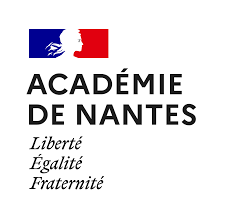 Lycée : XXX                   VilleClasse : 1reEffectif de la classe : XX élèves
ÉPREUVES ANTICIPÉES DE FRANÇAISRécapitulatif pour l’oralSession de juin 2024Nom et prénom du professeur							Cachet de l’établissement,Signature du professeur							Signature du chef d’établissement,Le cas échéant, vous indiquerez, ici, les raisons particulières qui expliquent que le récapitulatif d’un(e) candidat(e) ou d’une classe soit incomplet, et les points du programme qui n’ont pas pu être abordés.Œuvre choisie par le candidat pour l’entretien (nom de l’auteur / titre / date de parution / édition) :Cette œuvre doit figurer dans les oeuvres proposées par le professeur,  listées ci-dessous par objet d’étude.Objet d’étude : (intitulé de l’objet d’étude)Œuvre intégrale : Textes ayant fait l’objet d’une étude détaillée : pages, de “...” à “....”  pages, de “...” à “....”  pages, de “...” à “....”  (pourla série générale)Intitulé du parcours : Texte(s) ayant fait l’objet d’une étude détaillée : pages, de “...” à “....”  Lectures cursives proposées par le professeur. Une lecture obligatoire : l’élève coche celle(s) qu’il aura lue(s).Objet d’étude : (intitulé de l’objet d’étude)Œuvre intégrale : Textes ayant fait l’objet d’une étude détaillée : pages, de “...” à “....”  pages, de “...” à “....”  pages, de “...” à “....”  (pour la série générale)Intitulé du parcours : Texte(s) ayant fait l’objet d’une étude détaillée : auteur, titre, date, pages, de “...” à “...”Lectures cursives proposées par le professeur. Une lecture obligatoire : l’élève coche celle(s) qu’il aura lue(s).Objet d’étude : (intitulé de l’objet d’étude)Œuvre intégrale : Textes ayant fait l’objet d’une étude détaillée : pages, de “...” à “....”  pages, de “...” à “....”  pages, de “...” à “....”  (pour la série générale)Intitulé du parcours : Texte(s) ayant fait l’objet d’une étude détaillée : auteur, titre, date, pages, de “...” à “...”Lectures cursives proposées par le professeur. Une lecture obligatoire : l’élève coche celle(s) qu’il aura lue(s).Objet d’étude : (intitulé de l’objet d’étude)Œuvre intégrale : Texte(s) ayant fait l’objet d’une étude détaillée : pages, de “...” à “....”  pages, de “...” à “....”  pages, de “...” à “....”  (pour la série générale)Intitulé du parcours : Texte(s) ayant fait l’objet d’une étude détaillée : auteur, titre, date, pages, de “...” à “...”Lectures cursives proposées par le professeur. Une lecture obligatoire : l’élève coche celle(s) qu’il aura lue(s).